Утверждено1 сентября 2018 годадиректор МАОУ СОШ №11_________________________Г.В.ТарасенкоПоложение о школьном радио - «Новая волна»1. Общие положения.Одной из эффективных форм образовательной деятельности учащихся в школе является создание школьного радио. Работа по созданию школьных радиопрограмм помогает выявить активных, талантливых и увлечённых детей. Участие в работе школьного радио влияет на развитие личности ребёнка, его качеств, умений и навыков, сплачивает учащихся разного возраста.Радио «Новая волна» - это общественный голос школы, отражающий реальные проблемы сегодняшней жизни и воспитывающий стремление сообща решать возникающие вопросы и проблемы, что способствует формированию общественного мнения, воспитанию гражданской позиции учащихся, сплачивает коллектив в единое целое.2. Организационная структура Радио.2.1. В состав Радио входят, медиатека, радиоузел. Созданная материальная база и его функциональное наполнение используется сотрудниками школы, педагогами, учащимися для решения поставленных задач перед учебным заведением.2.2. Направления программы школьного радиоПрограмма включает в себя тематическое планирование радиопередач по четырем направлениям:спортивно-оздоровительноегуманитарное (нравственное)художественно-эстетическоегражданско-патриотическое2.3. Нормативные документыРадио функционирует на основании Закона Российской Федерации"Об образовании" 273- ФЗ от 29.12.2012г., нормативных документов Министерства образования РФ, Устава школы, и настоящего Положения.Свою деятельность школьное радио «Новая волна » соотносит с Законом РФ «О средствах массовой информации» от 27. 12 1991 г. № 2124 -1Школьное радио является источником разного рода устной информации и музыкального наполнения перемен и времени перед началом занятий. Работа радиостанции направлена на повышение культурного уровня учащихся, их заинтересованности в жизни школы.Школьное радио «Новая волна» - часть прессцентра школьного самоуправления. Руководит школьным радио группа учащихся- волонтеров прессцентра, курирует Заместитель директора по воспитательной работе.3. Финансирование, материально-техническое обеспечение.3.1. Администрация МАОУ СОШ №11 создает условия, необходимые для реализации плана работы Радио в соответствии со своим Уставом и настоящим Положением, а так же содействует привлечению финансовых средств из внебюджетных источников, путём участия в различных конкурсах социально-культурных проектов на территории района и волости.3.2. Контроль за деятельностью Радио, осуществляется администрацией школы в установленном порядке. Коллектив Радио в своей работе подчиняется заместителю директора по воспитательной работе и непосредственно директору школы.4. Права и обязанности Радио.4.1. Права Радио соответствуют правам структурного подразделения школы.4.2. В административно-организационном отношении Радио и его руководитель подчиняются руководству школы, в состав которого входит Радио.4.3. Радио и все его структурные подразделения подчиняются принятым правилам внутреннего распорядка, техники безопасности, противопожарным требованиям, санитарно-профилактическим нормам и указаниям руководства школы.5. Порядок утверждения Положения и внесения в него изменений.5.1. Положение о школьном Радио принимается решением администрации школы и вступает в силу после утверждения директором школы.5.2. При необходимости в Положение о Радио могут быть внесены изменения и дополнения по инициативе администрации школы, согласованные с руководителем Радио.6. Функции школьного радиоКоммуникативнаяПодготовка радиопрограмм - дело коллективное, в процессе работы над выпуском дети общаются с разными людьми. Коллегиальное решение всех вопросов работы радиостанции, общение со слушателями способствуют развитию коммуникативных качеств учащихся.УправленческаяШкольная радиостанция - это самая оперативная форма передачи необходимой информации от управленческой структуры к подразделениям школы. Целесообразно использование радиостанции для совершенствования руководства ученическими организациями.КоординирующаяРазличные подразделения школы через радио согласуют свои действия, пропагандируют свои успехи и достижения, обсуждают свои трудности и проблемы.7. Цели и задачи школьного радиоЦелиШкольное радио создается в целях повышения результативности учебно-воспитательного процесса, организации на её базе различных форм образовательной деятельности учащихся и развития их личностных качеств.Повышение степени информированности участников образовательного процессаПривлечение учащихся школы к активной общественной работе в роли радиожурналиста и радиоведущего для освещения событий, происходящих в школе и обществе.Задачи1. Создать творческий коллектив детей, объединяющий ребят самых разных способностей;2. Вовлекать детей в различные формы творческой деятельности по выпуску радиопрограмм, раскрывать творческие возможности учащихся в новом качестве журналистов;3. Объективно отражать школьную и внешкольную жизнь учащихся (их интересы, увлечения, проблемы);4. Способствовать развитию коммуникативных способностей, критического мышления учащихся, их самовыражению через выступление по школьному радио;5. Готовить учащихся к выбору профессии.8. Основные направления деятельности школьного радиоИнформационнаяШкольное радио - самая оперативная и многогранная форма передачи информации о событиях и фактах из жизни школы и села.ОбразовательнаяШкольное радио используется в процессе преподавания школьных предметов - для централизованной подачи в школьные кабинеты необходимой учебной звуковой информации.Подготовка радиопрограмм требует вовлечения детей в различные формы деятельности: учащиеся получают возможность попробовать свои силы в качестве корреспондента, диктора, звукооператора. Обучение детей современным технологиям, основным навыкам записи и воспроизведения фонограмм, работа с аудиотехникой. В результате работы с детьми по выпуску радиопередач возрастает их мотивация к обучению.ВоспитательнаяОсновная цель радиопередач воспитательного характера – формирование норм поведения и ценностных ориентаций детей, подростков, молодежи и организации их досуга. Организация внеклассной воспитательной работы с учащимися на базе школьного радио позволяет с пользой занять их свободное время, учиться подавать любую информацию заинтересованно, внося в сообщения своё личное отношение.9. Структура школьного радио. Управление. Традиции.Во главе школьного радио стоит редактор, который входит в состав Школьного самоуправления. Школьное радио может объединять несколько редакций: тематических, литературных, спортивных, музыкальных передач. Редакция имеет свой Актив. Кроме редактора (редакторов) в состав Актива могут входить: корреспонденты, звукооператоры, дикторы, режиссёры (по необходимости).Главный редактор школьного радио утверждается Школьным самоуправлением.Школьное радио имеет информационный стенд, на котором размещены Список Актива школьного радио, программа школьных радиопередач (на неделю, месяц), условия радиоконкурсов и радиовикторин, почтовый ящик для установления обратной связи со слушателями.Школьное радио имеет свои традиции: время выхода в эфир, длительность звучания, постоянные радиопозывные и традиционные рубрики.Содержание радиолинеек:Рубрики:• «Личность месяца»;• «Доска объявлений»;• «Вести из класса» (интересные дела в классах, в параллелях);• «Наши достижения» (призеры олимпиад, победители спортивных соревнований различного уровня);• «Проба пера» (стихи и проза наших учеников);• «Поздравляем!»;• «Интервью номера» (разговор с интересными людьми, учителями, учениками, родителями);• «Есть мнение»;• «Наши репортеры сообщают»• «Связь поколений»;• «Советы специалиста»;• «Музыкальная пауза» и т.д.10.Организация радиовещания «Новая волна»10.1.Радиостанция «Новая волна» создана в  МАОУ СОШ №11по инициативе школьного самоуправления и Управляющего Совета школы.10.2. Время выхода в эфир по понедельникам или  четвергам. Далее возможно и ежедневное включение.10.3. Подготовка радио - эфира требует вовлечения учащихся в различную деятельность: сбор и качественный анализ музыкальной информации, подготовка информационных репортажей, подготовка интервью, поздравлений и т.д.10.4. Основная деятельность по подготовке выходов в эфир осуществляется во внеурочное время. За исключением тематических выпусков (за 5 минут до окончания 5 урока).10.5. Деятельность радио курируется представителем администрации школы: заместителем директора по воспитательной работе.10.6. При подготовке музыкальной информации, резиденты радиостанции руководствуются следующими принципами:- Музыкальные композиции не должны содержать нецензурные, бранные или грубые слова и выражения, ненормативную лексику.- Музыкальные композиции не должны иметь тематику, связанную с нарушением закона, прав и свобод человека.- Музыкальные композиции должны являться эталоном музыкальной культуры, нести информационную и пропагандистскую направленность.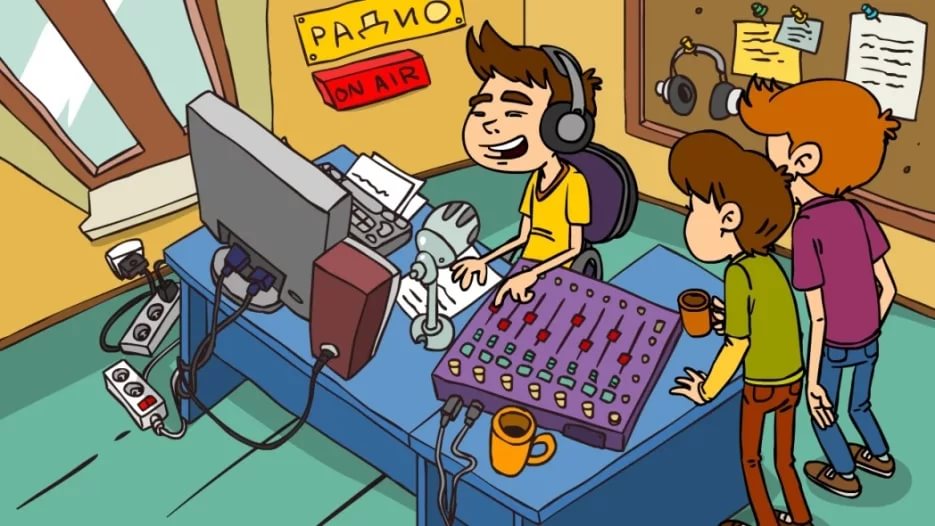 Школьное радио « Новая волна»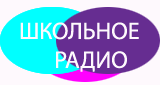 План работы школьного радио на 2017-2018 учебный годНазвание радиопередачиДата выхода в эфирПродолжительностьВремя эфираОтветственныеШкольные новости1 раз в неделю (понедельник)7 мин8.00Актив школы, педагог-организатор Малинина В.А. Программа «Здоровье в твоих руках»1 раз в месяц (понедельник)5 мин8.30Актив школы, педагог-организатор Детское радио- новости каждого класса,- викторина по космосу,- игра «угадай-ка», - загадки,- программа «Я горжусь своей семьей»,- программа «Я умею».Конкурс: «Лучшая новость нашего класса».1 раз в неделю (четверг)5 мин10.40Актив школы, педагог-организатор.Цикл передач- события и даты- наши земляки1 раз в неделю (четверг)5 мин10.40Актив школы, педагог-организатор 6) Программа«Новое в мире»1 раз в неделю(понедельник)5 мин10.40Актив школы, педагог-организатор 7) Радиолинейки, посвященные, истории школыв течение года7 мин10.40Актив школы, педагог-организатор 8) Радиолинейки, посвященные знаменательным датам жизни школы и страныв течение года понедельник5 мин8.20Актив школы, педагог-организатор.